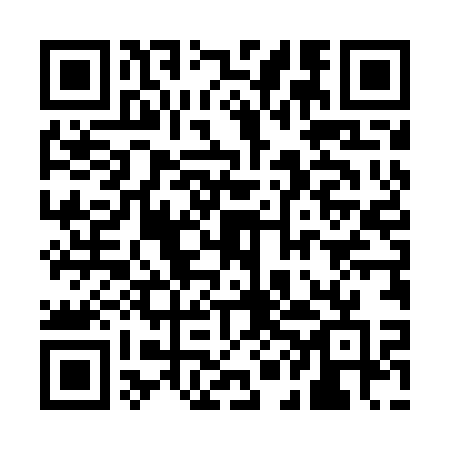 Prayer times for De Wolfsheuvel, BelgiumWed 1 May 2024 - Fri 31 May 2024High Latitude Method: Angle Based RulePrayer Calculation Method: Muslim World LeagueAsar Calculation Method: ShafiPrayer times provided by https://www.salahtimes.comDateDayFajrSunriseDhuhrAsrMaghribIsha1Wed3:446:131:395:429:0511:242Thu3:416:111:395:429:0711:273Fri3:376:101:395:439:0911:304Sat3:336:081:395:449:1011:335Sun3:306:061:395:449:1211:366Mon3:266:041:385:459:1411:407Tue3:246:021:385:469:1511:438Wed3:246:011:385:469:1711:459Thu3:235:591:385:479:1811:4610Fri3:225:571:385:489:2011:4611Sat3:225:561:385:489:2111:4712Sun3:215:541:385:499:2311:4813Mon3:205:531:385:499:2411:4814Tue3:205:511:385:509:2611:4915Wed3:195:501:385:519:2711:5016Thu3:185:481:385:519:2911:5017Fri3:185:471:385:529:3011:5118Sat3:175:461:385:529:3211:5219Sun3:175:441:385:539:3311:5220Mon3:165:431:385:539:3511:5321Tue3:165:421:385:549:3611:5422Wed3:155:401:395:549:3711:5423Thu3:155:391:395:559:3911:5524Fri3:155:381:395:569:4011:5525Sat3:145:371:395:569:4111:5626Sun3:145:361:395:579:4311:5727Mon3:145:351:395:579:4411:5728Tue3:135:341:395:589:4511:5829Wed3:135:331:395:589:4611:5830Thu3:135:321:395:599:4711:5931Fri3:125:311:405:599:4812:00